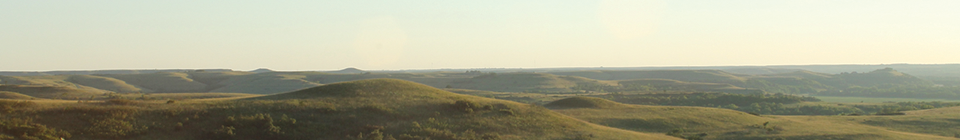 Riley County Community Health ImprovementPlanning Meeting Agenda3:00 – 5:00 pm, January 29, 2015First United Methodist Church, ManhattanWelcome	Riley County Commission	Value of Your Input for Community Health Planning		Mercy Regional Health Center	Chris McClead		Riley County Health Department	Brenda Nickel	Overview of Comprehensive Community Needs Assessment Process	Debbie NussCommunity Data and Assessment Results	Connie Satzler	Planning Worksheet Instructions	Riley County Demographic and Socioeconomic Data Review	Riley County Comprehensive Community Needs Assessment Results	Local Public Health Systems Assessment Results	Small Group InstructionsSmall Group Discussion: Identify Health Priorities	Facilitated DiscussionsReview Compiled List of Priorities	Connie Satzler; Large Group DiscussionLarge Group “Dotmocracy” Vote on PrioritiesReview Voting ResultsNext Steps: Community Meetings	Brenda NickelAdjournParticipant Notes & Prioritization Worksheet               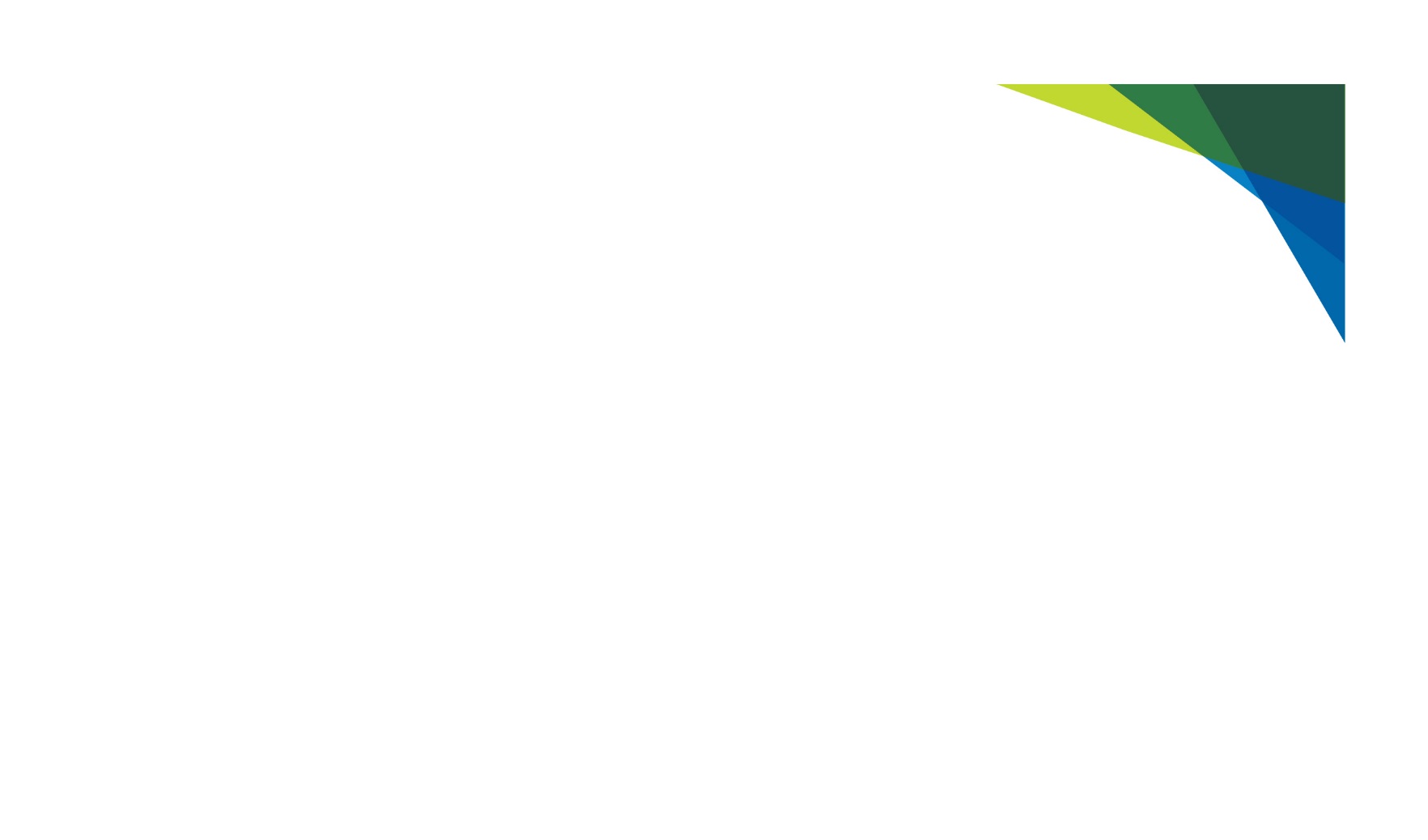 This worksheet is provided for note taking during the presentation and discussion.  As you are            listening to the presentation and reviewing the posters, make notes of potential issues:Considering the data available and your own knowledge, what theme, trend, or health need stands out as a potential priority?If we focus on a particular health need or priority, what should happen?  What do you hope will be different in Riley County in five years?Small Group Discussion: What are the Top Health Priorities?What are two or three things that we could focus on to make Riley County a place where people live long and healthy lives?What can everyone get behind and work together to improve in the next 3 to 5 years?Your group may submit up to three priorities for consideration by the large group.TopicPossible Riley County Health Priority Demographic OverviewSocial and Economic OverviewQuality of LifePhysical HealthMental HealthSocial IssuesChildren and YouthEducationAgingHousingTransportationInfrastructureEconomics & Personal FinanceLocal Public Health Systems AssessmentMy Personal Experience and ObservationsFirst, identify top health priorities as a small groupFirst, identify top health priorities as a small groupBonus Questions, if time allowsBonus Questions, if time allowsHealthPriorityWhat specifically do want to see in the next   3-5 years?  How should things improve for a healthier Riley Co?What is already being done to improve this?  Who is working on it?What should be done to improve this?  Who should be involved to make it better?